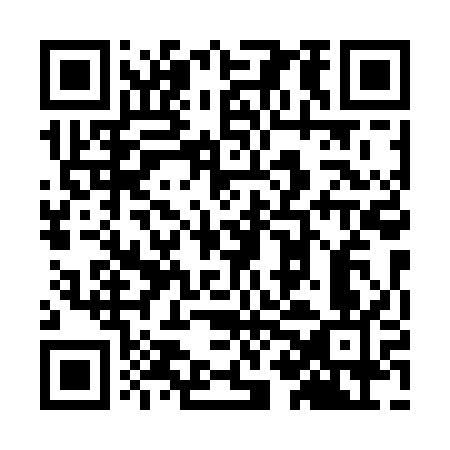 Ramadan times for Carvalho de Egas, PortugalMon 11 Mar 2024 - Wed 10 Apr 2024High Latitude Method: Angle Based RulePrayer Calculation Method: Muslim World LeagueAsar Calculation Method: HanafiPrayer times provided by https://www.salahtimes.comDateDayFajrSuhurSunriseDhuhrAsrIftarMaghribIsha11Mon5:155:156:4712:394:456:316:317:5812Tue5:135:136:4512:384:466:336:337:5913Wed5:115:116:4312:384:476:346:348:0014Thu5:105:106:4212:384:486:356:358:0115Fri5:085:086:4012:384:496:366:368:0316Sat5:065:066:3812:374:506:376:378:0417Sun5:045:046:3712:374:506:386:388:0518Mon5:035:036:3512:374:516:396:398:0619Tue5:015:016:3312:364:526:406:408:0720Wed4:594:596:3212:364:536:416:418:0921Thu4:574:576:3012:364:546:426:428:1022Fri4:554:556:2812:364:556:446:448:1123Sat4:534:536:2612:354:556:456:458:1224Sun4:524:526:2512:354:566:466:468:1325Mon4:504:506:2312:354:576:476:478:1526Tue4:484:486:2112:344:586:486:488:1627Wed4:464:466:2012:344:596:496:498:1728Thu4:444:446:1812:344:596:506:508:1929Fri4:424:426:1612:335:006:516:518:2030Sat4:404:406:1512:335:016:526:528:2131Sun5:385:387:131:336:027:537:539:221Mon5:365:367:111:336:027:547:549:242Tue5:355:357:101:326:037:557:559:253Wed5:335:337:081:326:047:567:569:264Thu5:315:317:061:326:047:587:589:285Fri5:295:297:051:316:057:597:599:296Sat5:275:277:031:316:068:008:009:307Sun5:255:257:011:316:078:018:019:328Mon5:235:237:001:316:078:028:029:339Tue5:215:216:581:306:088:038:039:3410Wed5:195:196:571:306:098:048:049:36